Mohammed.361762@2freemail.com Previous Major Projects: (July 2009 to March 2014)1) Project: Carrefour at Sindaga, Dubai, Water cooled chiller 2500 TR     Role:      Heat load calculation, Ventilation calculation, design    Consultant:  Specialised Engineering Consultant.2) Project: Dubai design district D3 , Empower district cooling 9600 TR     Role:     HVAC and Plumbing Design and Drafting.     Consultant:  Specialised Engineering Consultant.3) Project: Herbal treatment center, Dubai Air cooled chiller 700 TR     Role:     Design of HVAC complete system including Heat load and ventilation calculation,                    Design and drafting    Consultant:  Specialised Engineering Consultant.4) Project: Zayed Military Hospital, Abu Dhabi VRV system- 300 TR     Role:        Heat load calculation, Ventilation calculation, design and drafting     Consultant:  Specialised Engineering Consultant.5) Project: Chemical ware house, Dubai, Air cooled Chiller -400 TR     Role:        Design of HVAC complete system including Heat load and ventilation calculation,                     Design and drafting    Consultant:  Specialised Engineering Consultant.6) Project:  Amana Contracting New building, Air cooled VRV system-300 TR     Role:       Design of HVAC complete system including Heat load and ventilation calculation,                     Design and drafting.    Consultant:  Specialised Engineering Consultant.7) Project:  Emirates simulator training center at silicon Oasis, Air cooled chiller-700 TR     Role:       Heat load calculation, Ventilation calculation, design and drafting    Consultant:  Specialised Engineering Consultant.8) Project:  Al Barari villa  7.4 and 9.1 at Dubai     Role:       Design of HVAC complete system including Heat load and ventilation calculation,                      Water supply and drainage    Consultant:  Specialised Engineering Consultant.9) Project:  40 story Choice Tower at Cochin, India     Role:        Design of water supply, drainage and Firefighting and site supervision     Consultant:  Specialised Engineering Consultant.10) Project:  26 story super stone apartments at Calicut, India      Role:        Design of water supply, drainage and Firefighting and site supervision     Consultant:  Specialised Engineering Consultant.RESPONSIBILITIES:Design Responsibility:Reviewing the architectural drawings and preparing the inertial MEP Space requirement. Preparing concept design report (CDR) for the required project. Calculation of domestic water demand for the desired project. Calculation of pump head for the requirement. Calculation of booster pump calculation. Domestic water pipe sizing and related design.Preparing layout plan for water supply drawing coordinating other services Preparing layout plan for drainage design and calculation of slope for man holeAnd pipe. Selection for type of firefighting system used for the building in accordance with UAE fire code.Preparing layout plan for firefighting design for sprinkler system, Hydrants, Pump room, fire hose cabinet, pipe sizing and related design as Per NFPA and UAE fire code.Design of heat load calculation for the proposed building. And executing the same in the layout.Fresh air and extract air calculation and balancing of positive and negative pressure based on the requirement, and executing the same in the layout.Design for basement car park extract system and preparing the drawings.Design of Chilled water pipe sizing, and duct sizing. Preparing final tonnage for the building and calculating diversity. Selection of FCU, AHU, FAHU, Chillers, Fans, diffusers, DX indoor and outdoor units. Preparing schematic drawings for fresh air extract air and chilled water design Preparing coordination drawings. Site ResponsibilityReviewing the Shop drawings, Material submittal, and Coordination of MEP services and As-built drawings.Inspecting and monitoring the installation as per drawings for complete Water supply, Drainage, Firefighting, and HVAC systems. Checking the balancing of air flow in FCU, AHU, and FAHU.Checking the water balancing of chilled water system.Testing and commissioning of Domestic water Transfer Pump, Sump Pumps, Booster pump, circulation pump.Testing and commissioning of Stair case fan, Corridor extract fan, basement extract fan.Testing and commissioning of chilled water pump pressurization unit and chiller.Testing and commissioning of water leak detection system.Testing and commissioning of BMS system interlock with Mechanical services. 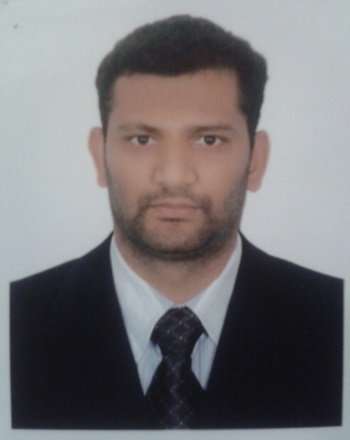 Mohammed Mechanical EngineerDriving License:Issued place :DubaiIssued Date : 19.05.2012Expiry Date : 19.05.2022Personal Details:Date of Birth : 12.07.1986Marital Status : SingleGender : MaleNationality : IndianLanguages Known:English, Hindi and Kannada CAREER OBJECTIVE:Work with an organization which utilizes my technical ability towards achieving the goals of the organization. I aspire for a career that would provide me challenging opportunities in technical development.WORK EXPERIENCE:Total Experience : 7+ Years ( from July 2009 )                             3.5 Year’s Design +4 Year’s Site.I) Organization:       Lumira Technical Service’s-Dubai.   Designation :        Technical Manager   Department :        Plumbing, Drainage, Fire Fighting and HVAC    Duration:              November 2016 to Till now.I) Organization:       Kling consult-Dubai.   Designation :        Mechanical Engineer   Department :        Plumbing, Drainage, Fire Fighting and HVAC    Duration:              June 2014 to October 2016.II) Organization:      Specialised Engineering Consultant-Dubai.   Designation :        Mechanical Design Engineer and Site Inspector    Department :        Plumbing, Drainage, Fire Fighting and HVAC    Duration:              October 2011 to March 2014.II) Organization:       Specialised Engineering Consultant-India.   Designation :        Mechanical Design Engineer   Department :        Plumbing, Drainage, Fire Fighting    Duration:              July 2009 to October 2011.KEY SKILLS:Design, Supervision, installation, testing, commissioning of Mechanical systems (HVAC, Plumbing and Firefighting systems).EDUCATONAL QUALIFICATION:Mechanical Engineer from HMSIT Engineering College, Vishvashwariya University       Karnataka, India.PROJECTS INVOLVED:Current Project : (November 2016 till date)Project : British Canadian Colombian SchoolRole : Technical Manager for HVAC and Firefighting services Main Contractor : Al Jihan Contracting LLC.Consultant: Signature Consult.Previous  Project: (June 2014 to October  2015)Project : Abu Dhabi Airport Business(ADAC) Park –T3Role : Mechanical Engineer for HVAC, Plumbing and Firefighting services Main Contractor : Pivot Contacting CompanyConsultant: Kling Consult.Previous Project: (August 2015 to October 2016)Project : Al- Khail Gate, 5700 BTU meter installation Role : Mechanical Inspector for complete installation testing and commissioning of Chilled water system.Main Contractor : ISTA Contacting CompanyConsultant: Kling Consult.Previous Project: (September 2015 Replacement Engineer)Project : Dubai Design District-D3 Role : Mechanical Inspector for installation, testing and  commissioning.Main Contractor : Amana Contacting CompanyConsultant: Kling Consult.DECLARATION  Have good interpersonal skills, with an eagerness to learn and perseverance towards attaining goals. Able to take project from conceptualization to implementation. 